   Cyfnewid Dawns Sigl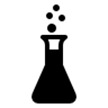 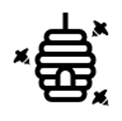 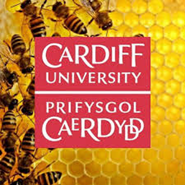 Gweithgaredd Ychwanegol Mae gwenyn mewn nythfa yn gweithio gyda'i gilydd i gasglu bwyd a cheisio dod o hyd i'r rhan fwyaf o baill a neithdar yn y cyfnod lleiaf posibl o amser.  Mae gwenyn yn cyfleu negeseuon i wenyn eraill am ble mae paill a neithdar trwy ddawns sigl.  Mae’r ddawns yn cael ei defnyddio i gael gwenyn eraill i helpu i gasglu adnoddau ar gyfer y cwch gwenyn.Rydym yn mynd i wneud fersiwn dynol o ddawns sigl i ddatgodio negeseuon.  Yn gyntaf ewch i mewn i grwpiau, neu gychod gwenyn.  Rydym yn argymell grwpiau o 5-10.  Un aelod o'r grŵp fydd ein gwenynen weithgar gyntaf.  Bydd y wenynen weithgar yn agor un o'r negeseuon.  Rhaid i'r wenynen honno gyfleu'r neges i weddill y grŵp gan ddefnyddio symudiadau dawns sigl.  Ni chaniateir i fyfyrwyr siarad â'i gilydd.  Rhaid i'r grŵp gyfieithu'r neges ar lafar yn gywir. Yna mae'n rhaid i'r grŵp ddawnsio'r neges yn ôl yn gywir i'r wenynen weithgar.   Yr arweinydd gweithgarwch, neu'r athro/athrawes, fydd yn penderfynu a yw'r neges wedi cael ei chyfieithu'n gywir. Ar ôl ei chyfieithu'n gywir, bydd y grŵp yn ennill grawn paill (neu wobr arall). Mae'r cychod sydd wedi casglu'r paill mwyaf erbyn y diwedd yn ennill y gêm.Bydd y gweithgaredd hwn yn rhedeg am tua 20 – 30 munud.  Argymhellir eich bod, fel dosbarth, yn ymarfer y symudiadau gyda'ch gilydd i bawb ddod yn gyfarwydd â nhw cyn dechrau'r gêm.   Os bydd myfyrwyr yn mynd yn sownd, gadewch i'r grwpiau gyfieithu un llinell ar y tro.  Gallwch hefyd wneud y negeseuon yn fyrrach o 8 llinell i 5.   Ar ôl i'r gêm ddod i ben, gadewch i'r myfyrwyr greu eu negeseuon eu hunain y gall eraill eu cyfieithu.  Os yw'r negeseuon yn rhy hawdd, ceisiwch ychwanegu ychydig o linellau i'r neges.Symudiadau'r Ddawns Sigl:Troelli clocwedd = troi i'r ddeTroelli gwrth-glocwedd = troi i'r chwithCerdded yn yr unfan = mynd ymlaen (mae pob cam yn un cam ymlaen)Neidio = mynd i fynyCyrcydu (Crouch) = mynd i lawrIgam-ogamu = troi o gwmpasDwylo yn yr awyr = mynd wisg eich cefn (mae pob chwifiad o'r dwylo'n un cam yn ôl)Naid seren = ewch yn ôl i'r cwchNegeseuon Dawns Sigl 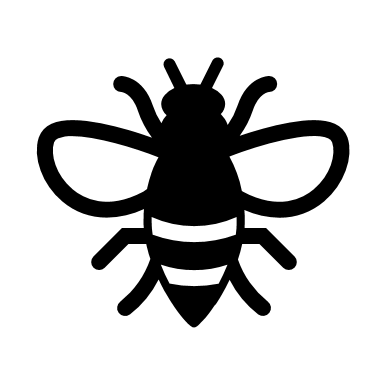 ewch ymlaen 5trowch i'r ddeewch ymlaen 3ewch i fynytrowch o gwmpasewch yn ôl 2trowch i'r chwithewch yn ôl i'r cwchtrowch i'r chwithewch ymlaen 6trowch i'r ddeewch i lawrtrowch o gwmpasewch wisg eich cefn 2ewch ymlaen 2ewch yn ôl i’r cwchewch ymlaen 4ewch i lawrewch ymlaen 2trowch i'r chwithewch wisg eich cefn 3trowch i'r ddetrowch o gwmpasewch yn ôl i'r cwchtrowch o gwmpasewch wisg eich cefn 5ewch i fynyewch ymlaen 6trowch i'r ddeewch i lawrtrowch i'r ddeewch yn ôl i’r cwchewch wisg eich cefn 8trowch i'r chwithewch i fynytrowch i'r ddeewch ymlaen 3trowch o gwmpasewch ymlaen 4ewch yn ôl i’r cwchewch i fynyEwch ymlaen 7trowch o gwmpasewch i lawrewch wisg eich cefn 3trowch i'r chwithewch ymlaen 4ewch yn ôl i’r cwchewch ymlaen 6trowch i'r ddeewch i lawrtrowch i'r ddeewch ymlaen 8trowch o gwmpasewch ymlaen 4ewch yn ôl i’r cwchewch wisg eich cefn 3trowch o gwmpasewch ymlaen 5ewch i fynyewch wisg eich cefn 2trowch o gwmpasewch wisg eich cefn 6ewch yn ôl i’r cwchtrowch i'r ddeewch wisg eich cefn 5ewch i lawrtrowch i'r chwithewch i fynyewch ymlaen 5trowch o gwmpasewch yn ôl i’r cwchEwch ymlaen 7trowch o gwmpasewch i fynytrowch i'r chwithewch wisg eich cefn 5trowch i'r ddeewch ymlaen 4ewch yn ôl i’r cwch